Уважаемые руководители!Отдел образования администрации Казачинского района проводит собеседование со школьными командами по реализации приоритетных направлений развития муниципальной системы образования, обозначенных на августовском педагогическом совете. Для участия в работе собеседования приглашаются руководители и заместители руководителей образовательных организаций Казачинского района. Вопросы для собеседования обозначены в приложении № 1 к данному письму.Собеседование будет проходить по графику (Приложение №2). Заместитель главы района по социальной политике,начальник Отдела образования администрации Казачинского района                                 Л.А. ФедоненкоНикифорова Елена Владимировна 83919621173	  Приложение 1	к письму Отдела образования 	         администрации Казачинского 		       районаВопросы для собеседования со школьными командамиНаправление 1 «Обеспечение   качества  достижения новых  образовательных результатов в школе: инструменты и механизмы управления»-Что лежит в основе формирования школьной системы оценки качества образования в вашей организации?-Какие инструменты и механизмы для формирования школьной системы оценки качества образования являются наиболее эффективными и почему?Направление 2 «Внедрение  современных  методов  и технологий  обучения  и воспитания,  обеспечивающих освоение  базовых  навыков   и умений,  повышение    мотивации  к учению  и включенности в  непрерывный  образовательный процесс»-Над формированием каких основных результатов работает ваш педагогический коллектив?-Какие условия обеспечивают формирование этих результатов?-Какую деятельность осуществляет администрация для создания условий по формированию образовательных результатов?-Как осуществляется методическое сопровождение работы учителей по освоению новых образовательных практик?Направление 3 «Обеспечение  доступности дошкольного  образования,  включая детей  с ОВЗ (ограниченными особенностями здоровья)»-Какие изменения в управлении произошли в образовательной организации в условиях реализации программ дошкольного образования?-Какие цифровые образовательные платформы используются в образовательном процессе?-Какая консультационная работа проходит с родителями по освоению цифровых образовательных платформ?Направление 4 «Внедрение     мотивационных    механизмов    актуальных изменений квалификации педагогов»-Какие механизмы повышения мотивации актуальных изменений квалификации педагогических работников используются в образовательной организации для?-На основе какого документа осуществляется управление качеством образования в этом учебном году?                                                                                                                      Приложение 2	к письму Отдела образования 	         администрации Казачинского 		       районаГрафик собеседования со школьными командами(график может быть изменен)06.05.1810.00-10.30 МБОУ Момотовская СОШ11.00-11.30 МБОУ Мокрушинская СОШ12.00-12.30 МБОУ Отношинская СОШ14.00-14.30 МБОУ Рождественская СОШ15.00-15.30 МБОУ Вороковская СОШ16.00-16.30 МБОУ Галанинская ООШ13.05.1812.00-12.30 МБОУ Талажанская ООШ14.00-14.30 МБОУ Дудовская СОШ15.00-15.30 МБОУ Челноковская ООШ16.00-16.30 МБОУ Казачинская СОШ08.05.1814.00-14.30 МБОУ Казанская ООШ15.00-15.30 МБОУ Пискуновская ООШ16.00-16.30 МБОУ Пятковская НОШ, МБОУ Матвеевская НОШ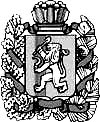 АдминистрацияКазачинского районаОТДЕЛ ОБРАЗОВАНИЯ 663100, с. Казачинское, Красноярского края,ул. Советская 144тел. 8 (39196) 21-4-04,  21-3-83,  21-6-91, 22-4-40,Факс: 8 (39196) 21-225rajono@krasmail.ruОКПО 02100728,ИНН/КПП 2417001829/241701001     ___________ № ___________         На № ___________ от ___________  Руководителям ОО